Publicado en Ciudad de México  el 31/10/2018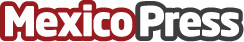 Crea Koomkin inteligencia artificial para que pymes incrementen ventasDesconocen pymes uso de tecnología para captar clientes potenciales. Genera Koomkin 130 empleos directos y publicita a 2,000 mil empresas en InternetDatos de contacto:Gloria Calleja04455 2096 2310Nota de prensa publicada en: https://www.mexicopress.com.mx/crea-koomkin-inteligencia-artificial-para-que Categorías: Nacional Franquicias Marketing Emprendedores E-Commerce Recursos humanos Dispositivos móviles Ciudad de México http://www.mexicopress.com.mx